How to REPORT BACK to ED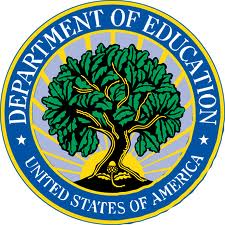 After holding your conversation with teachers, please send in a succinct report about what you learned, using this format.QUICK FACTS:PRIMARY EMERGING THEMES:COMMON QUESTIONS: TEACHER QUOTES: SPECIFIC NOTES: Public Burden StatementAccording to the Paperwork Reduction Act of 1995, no persons are required to respond to a collection of information unless such collection displays a valid OMB control number. Public reporting burden for this collection of information is estimated to average 10 minutes per response, including time for reviewing instructions, searching existing data sources, gathering and maintaining the data needed, and completing and reviewing the collection of information. The obligation to respond to this collection is voluntary. Send comments regarding the burden estimate or any other aspect of this collection of information, including suggestions for reducing this burden, to the U.S. Department of Education, 400 Maryland Ave., SW, Washington, DC 20202-4536 or email ICDocketMgr@ed.gov and reference the OMB Control Number 1880-0542. Note: Please do not return the completed Customer Feedback Form to this address. Location of Group:Group Facilitator:Number of roundtables:Number of teachers who participated: Associations Represented:  School Districts Represented: Charter Schools represented (if any): ATTRACTING TOP-TALENT INTO EDUCATION AND PREPARING THEM FOR SUCCESS  ATTRACTING TOP-TALENT INTO EDUCATION AND PREPARING THEM FOR SUCCESS  ATTRACTING TOP-TALENT INTO EDUCATION AND PREPARING THEM FOR SUCCESS  KEEP:REMOVE:ADD:CREATING A PROFESSIONAL CAREER CONTINUUM WITH COMPETITIVE COMPENSATIONCREATING A PROFESSIONAL CAREER CONTINUUM WITH COMPETITIVE COMPENSATIONCREATING A PROFESSIONAL CAREER CONTINUUM WITH COMPETITIVE COMPENSATIONKEEP:REMOVE:ADD:CREATING CONDITIONS FOR TEACHERS TO SUCCEEDCREATING CONDITIONS FOR TEACHERS TO SUCCEEDCREATING CONDITIONS FOR TEACHERS TO SUCCEEDKEEP:REMOVE:ADD:EVALUATING AND SUPPORTING THE DEVELOPMENT AND SUCCESS OF TEACHERS AND LEADERSEVALUATING AND SUPPORTING THE DEVELOPMENT AND SUCCESS OF TEACHERS AND LEADERSEVALUATING AND SUPPORTING THE DEVELOPMENT AND SUCCESS OF TEACHERS AND LEADERSKEEP:REMOVE:ADD:GETTING THE BEST EDUCATORS TO THE STUDENTS WHO NEED THEM MOST:GETTING THE BEST EDUCATORS TO THE STUDENTS WHO NEED THEM MOST:GETTING THE BEST EDUCATORS TO THE STUDENTS WHO NEED THEM MOST:KEEP:REMOVE:ADD: